Hier sind eine Reihe von Verständnisfragen zum Film ...                                       Name:_________________________Alkoholgehalt bei selbst hergestelltem Apfelwein  -  AK #Kappenberg Chemie -  4:03 minBeschreibe die Zutaten und Arbeitsgänge zur Herstellung von Apfelwein!Beschreibe die Schar der Gaschromatogramme aufgenommen vom Gas oberhalb des Gärsubstrats!  Was ändert sich mit der Zeit?Welche Substanzen werden von einem Gassensor als Detektor erfasst?Welche Bedeutung haben „Ticks“?AKKappenbergAlkoholgehalt 
bei selbst hergestelltem ApfelweinK08dg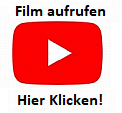 